Job Title:            Play Leader (children with Learning Disabilities)Hours:		     37.7 hours a week (including Saturdays)Location:            Harrow Salary:                 £22687 per annumThe role:                   Lead and deliver After School & Saturday Club and School Holiday Schemes sessions. Overall responsibility for play activities and staff within it, ensuring they are performing to the highest standards. You will ensure every individual child’s needs are met. Speak Up against practices that don’t support safeguarding or our Core Values. Get to know the families of children within your sessions, update parents on their child’s day and development with invaluable professional feedback. Support the Play and Youth Manager in the team management, programme development and implementation of guidelines such as the Early Year Framework. Create fun and exciting play activities for children and young people with Learning Disabilities; including severe and complex health needs and communication disorders such as autism and ADHD.Role model and monitor the delivery of rich play learning opportunities and exceptional care that children’s individual needs.Ensure that the team are providing an enabling environment that is providing consistent stimulating and inspiring activities for the children in both the indoor and outdoor area as a continuous provision.Lead, mentor and inspire a team to deliver exceptional care and learning and provide feedback to create a consistent approach of practice. Support the induction of new starters. Promote the health, safety and welfare of children and employees and families in line with our child protection and health and safety policies and procedures.  Ensure internal policies and procedures are adhered whilst also meeting the external legislation and guidelines from our governing bodies.Embrace and promote our Standards in every part of your role. Take pride in your planning observation and assessment procedure. Adhere to our childcare policies. Attend training and meetings to ensure you are always up to date with curriculums / programme requirements. Challenge any behaviours or practices that go against KCA’s expectations.Be a key player to ensure KCA receives excellent outcomes in internal audits and those of external authorities such as Ofsted. Create a setting that is clean and welcoming, with well-kept educational resources. Ensure that children’s observations are detailed, reflective and provide developmentally challenging next steps. Ensure we encourage and praise children’s development and achievements.Support staff training with children’s individual needs, such as their personal health and care needs including eating, using the toilet including nappy changing as well as carrying out specific care needs such as administering medication, tube feeding and undertaking manual handling.   To implement agreed strategies to ensure all areas of revenue income and expenditure are controlled within agreed budgets. To develop and maintain necessary records, policies and procedures in line with the Westminster Society’s standards, maintaining appropriate levels of confidentiality.In order to deliver the service effectively a degree of flexibility is needed and the post holder may be required to perform work not specifically referred to the above.  Such duties, however, will fall within the scope of the post.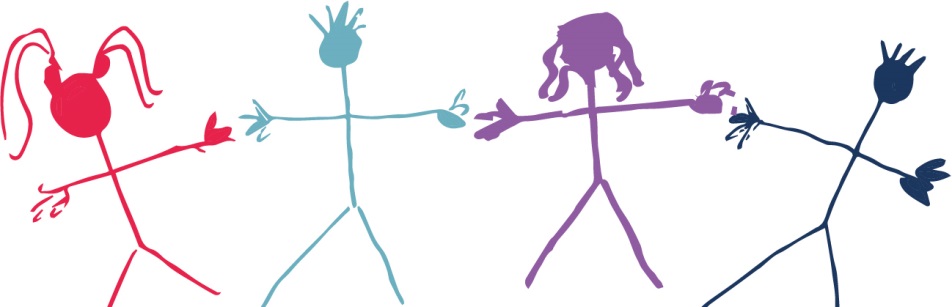 PERSON SPECIFICATIONPlay LeaderQualitiesEssentialAssessment CriteriaEducation / QualificationsEducation / QualificationsEducation / Qualifications1Ideally a qualification in child care (NVQ) Level 3 or 2. At least 2 years of experience of working in children settings. Interview qualifications evidencereferencesExperienceExperienceExperience2Excellent understanding of ways in which children and young people with or without disabilities need to be supported to reach their potential. Application, Interview, written test3Experience of working with children with or without disabilities and planning within positive play activities.  Application, Interviewwritten test4Demonstrable experience of delivering High Standards provision to children and play activities. Application, InterviewSkillsSkillsSkills5Visionary approach to planning and delivery of play   sessions which are fun, stimulating, inclusive and maximize achievement for children with disabilities.Application, Interviewwritten test7Strong communication and organizational skills. Ability to communicate effectively to a variety of groups such as children, parents, schools and other professionalsApplication, Interview8Ability to record, monitor and evaluate children’s progress and achievement. Application, InterviewKnowledgeKnowledgeKnowledge9Knowledge of the Keeping Children Safe, Children’s Act, Ofsted Standards, Early Years Foundation Stage Curriculum, SEND Act. Application, Interview9Able to deliver high standards in meeting health and safety requirements and an ability to ensure implementation of all relevant health and safety policies, procedures and guidelines.Application, Interview10Vision to achieve good / outstanding ratings under Ofsted. Application, InterviewMotivation  and DispositionMotivation  and DispositionMotivation  and Disposition11Commitment to equal opportunities, value of early intervention, diversity and social inclusion and how to apply. Application, Interview12Flexible, positive, supportive can-do approach and responsive in a crisis.Application, Interview